KWESTIONARIUSZ OSOBOWY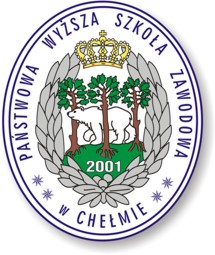 UCZESTNIKA KURSU PAŃSTWOWEJ WYŻSZEJ SZKOŁY ZAWODOWEJw CHEŁMIEInstytut Matematyki i Informatyki22-100 Chełm; ul . Pocztowa 54a, Budynek C, pokój 107; e-mail: matematyka@pwsz.chelm.pl, tel./fax (82) 562-11-24                                          Kurs przygotowujący do poprawkowej matury z matematyki Dane osoboweAdres do korespondencji Dane kontaktoweWykształcenieChełm, dnia ___________________   Podpis uczestnika kursu      _____________________________Proszę zaznaczyć znakiem x jedną z opcji:□  Niniejszym wyrażam zgodę na przetwarzanie przez PWSZ w Chełmie powyższych danych osobowych w celu realizacji procesu rekrutacji i dokumentowania przebiegu Kursu przygotowawczego z matematyki do matury poprawkowej,□  Nie wyrażam zgody na przetwarzanie przez Państwową Wyższą Szkołę Zawodową w Chełmie danych osobowych w żadnym z powyższych celów.Podpis:………………………………..Data: …………………………………Ja, niżej podpisany/a, niniejszym oświadczam, iż zapoznałem/am się z treścią klauzuli informacyjnej dotyczącej przetwarzania moich danych osobowych przez PWSZ w Chełmie, co wypełnia obowiązek informacyjny z art. 13 rozporządzenia Parlamentu Europejskiego i Rady (UE) 2016/679 z 27.04.2016 r.   w sprawie ochrony osób fizycznych w związku z przetwarzaniem danych osobowych i w sprawie swobodnego przepływu takich danych oraz uchylenia dyrektywy 95/46/WE (ogólne rozporządzenie o ochronie danych).Podpis:………………………………..Data: …………………………………Klauzula Informacyjna W celu realizacji postanowień rozporządzenia Parlamentu Europejskiego i Rady (UE) 2016/679 z 27.04.2016 r.  w sprawie ochrony osób fizycznych w związku z przetwarzaniem danych osobowych i w sprawie swobodnego przepływu takich danych oraz uchylenia dyrektywy 95/46/WE (ogólne rozporządzenie o ochronie danych), zwanego dalej RODO, Państwowa Wyższa Szkoła Zawodowa w Chełmie informuje, że przetwarza Twoje dane osobowe. Szczegóły związane z przewarzaniem danych osobowych zawarte są poniżej.Administratorem Twoich danych osobowych jest Państwowa Wyższa Szkoła Zawodowa w Chełmie z siedzibą przy ul. Pocztowej 54, 22-100 Chełm. Adres e-mail: rektorat@pwsz.chelm.pl, tel. (082) 565 88 95.W Państwowej Wyższej Szkole Zawodowej w Chełmie funkcjonuje Inspektor Ochrony Danych, nadzorujący prawidłowość przetwarzania Twoich danych osobowych, z którym można skontaktować się za pośrednictwem adresu e-mail: iod@pwszchelm.edu.pl, tel. 665 170 003 lub pod adresem Inspektor Ochrony Danych ul. Pocztowa 54,  22-100 Chełm.Twoje dane osobowe przetwarzane są w celu realizacji procesu rekrutacji i dokumentowania przebiegu Kursu przygotowawczego z matematyki do matury poprawkowej, Podstawą przetwarzania Twoich danych osobowych jest Twoja zgoda (art. 6 ust. 1 lit a RODO). Dane nie będą udostępniane podmiotom zewnętrznym z wyjątkiem przypadków przewidzianych przepisami prawa lub w przypadku, gdy Uczelnia powierzy podmiotom trzecim przetwarzanie tych danych.Dane osobowe nie będą przekazywane do państw trzecich.Twoje dane osobowe będą przechowywane przez  okres niezbędny do przeprowadzani rekrutacji oraz realizacji kursu.Posiadasz prawo dostępu do swoich danych osobowych, prawo żądania sprostowania swoich danych, prawo żądania usunięcia swoich danych, ograniczenia przetwarzania  swoich danych osobowych, prawo do przenoszenia danych, a także prawo do cofnięcia zgody w dowolnym momencie na ich przetwarzanie.Przysługuje Ci prawo wniesienia skargi do Prezesa Urzędu Ochrony Danych Osobowych na niezgodne z prawem przetwarzanie Twoich danych osobowych.Dane osobowe nie będą przetwarzane w sposób zautomatyzowany i nie będą poddawane profilowaniu.Podanie powyższych danych jest dobrowolne, ale konieczne do realizacji wskazanych celów.Nazwisko:Imiona:Imię ojca:Imię matki:Data urodzenia:Miejsce urodzenia:Seria i numer 
dowodu osobistego:PESEL:Miejscowość:Ulica:Nr domu:Nr lokalu:Kod pocztowy:Poczta:Nr telefonu:e-mail:Nazwa szkoły: